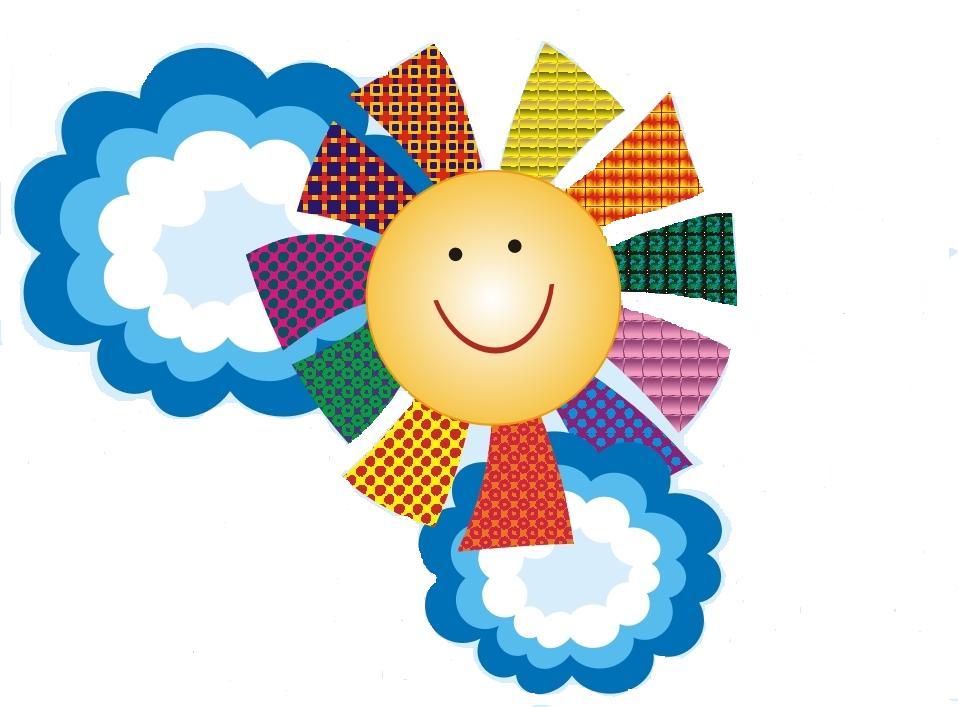 6 – 22 – 37ФИСУН Александр АнатольевичЗаместитель главы администрации МО Динской район(вопросы социального развития)6 – 30 – 46ЕЖКОВА Марина Александровна Начальник управления образования администрации МО Динской район6 – 26 – 16АЛАТОРЦЕВААллаВасильевнаНачальник отдела по делам несовершеннолетних администрации МО Динской районЗаместитель председателя комиссии по делам несовершеннолетних и защите их прав5 – 51 – 89ЗЕЛЕНЕВА Анна Александровна Начальник управления по вопросам семьи и детства администрации МО Динской район6 – 37 – 92РАПП Андрей ВикторовичНачальник ОПДН ОМВД России по Динскому району6 – 25 – 85АПЕТОВАЕкатеринаНиколаевнаНачальник отдела по делам молодежи  администрации МО Динской район6 – 14 – 97ОРЛОВЮрий Иванович   Руководитель ГКУ КК «Центр занятости населения Динского района»6  - 29 - 26МАДГАЗИНА Галина ВасильевнаЗаместитель главного врача по детству и родовспоможению ГУЗ МО Динской район «ЦРБ»5 - 19 - 71КАПУСТИН Юрий ВасильевичНачальник отдела по профилактике терроризма и экстремизма, противодействию коррупции администации МО Динской район6 – 19 - 75МУНТЯН Александр АлександровичЗаместитель главы администрации МО Динской район (вопросы гражданской обороны, чрезвычайных ситуаций, профилактики терроризма и экстремизма, противодействия коррупции и спорта)6 - 32 - 87МЕРКУЛОВА Галина АлексеевнаНачальник управления социальной защиты населения в Динском районе6 - 25 - 97С 8.00 до 17.00 кроме Субботы и ВоскресеньяСекретарь антинаркотической комиссии администрации МО Динской район6 – 15 - 94Круглосуточно Дежурная часть ОВД по Динскому району6 – 16 - 37Врач-наркологКабинет врача -нарколога